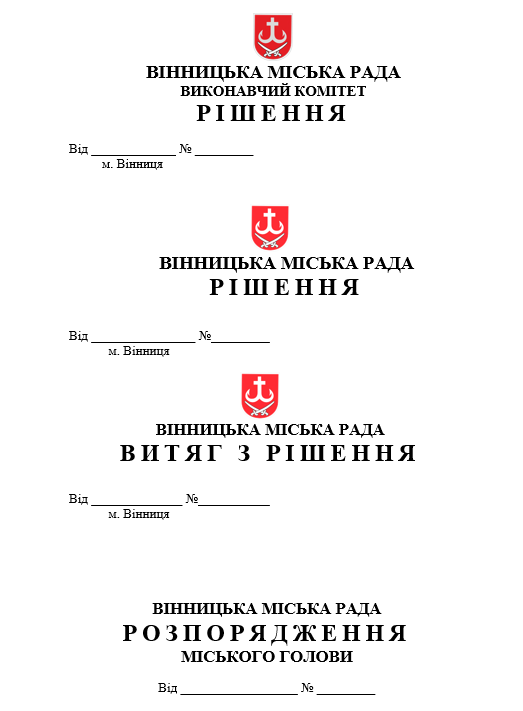 ВІННИЦЬКА МІСЬКА РАДАДЕПАРТАМЕНТ ОСВІТИН А К А З22.11.2021		                         м. Вінниця                                               № 584Про підсумки проведення ІІ етапу Всеукраїнської учнівської олімпіади  з екології в 2021-2022 навчальному роціВідповідно до Обласної цільової програми роботи з обдарованою молоддю на 2018-2022 роки, затвердженої рішенням 31 сесії 7 скликання Вінницької обласної Ради від 26 квітня 2018 року № 598, згідно з Положенням про Всеукраїнські учнівські олімпіади, турніри, конкурси з навчальних предметів, конкурси-захисти науково-дослідницьких робіт, олімпіади зі спеціальних дисциплін та конкурси фахової майстерності, затвердженим наказом Міністерства освіти і науки, молоді та спорту України від 22.09.2011 р. № 1099, зареєстрованим в Міністерстві юстиції  України 17.11.2011 р. за № 1318/20056, Правилами проведення І, ІІ, ІІІ етапів Всеукраїнських учнівських олімпіад з навчальних предметів, І, ІІ етапів олімпіад зі спеціальних дисциплін та конкурсів фахової майстерності, затверджених наказом управління освіти і науки облдержадміністрації від 05.01.2012 року № 5 (зі змінами), наказу Міністерства освіти і науки України від 17.08.2021 року № 914 «Про проведення Всеукраїнських учнівських олімпіад і турнірів з навчальних предметів у 2021-2022 навчальному році», наказу Департаменту гуманітарної політики Вінницької обласної державної адміністрації від 29.10.2021 року № 805 «Про проведення ІІ етапу Всеукраїнських учнівських олімпіад у 2021-2022 навчальному році», з метою пошуку, підтримки, розвитку творчого потенціалу обдарованої молоді, 12.11.2021 р. у приміщенні  комунального закладу «Загальноосвітня школа І-ІІІ ступенів № 22 Вінницької міської ради» проведено ІІ  етап Всеукраїнської олімпіади з екології.  Для участі у ІІ етапі Всеукраїнської учнівської олімпіади з екології було зареєстровано 10 учнів  10-11 класів закладів загальної середньої освіти Вінницької міської територіальної громади. На олімпіаду з’явилися 8 учасників. Для проведення олімпіади адміністрацією  комунального  закладу «Загальноосвітня школа І-ІІІ ступенів  № 22 Вінницької міської ради» було створено належні умови з урахування вимог Постанови Головного державного санітарного лікаря України від 06.09.2021 р. № 10 «Про затвердження протиепідемічних заходів у закладах освіти на період карантину у зв’язку з поширенням коронавірусної хвороби (COVID-19)».  Виходячи з вищевказаного,Н А К А З У Ю:Затвердити рішення журі ІІ  етапу  Всеукраїнської  олімпіади з екології  та визнати переможцями ІІ етапу Всеукраїнської учнівської олімпіади з екології   у 2021-2022 н. р. таких учнів:Направити переможців ІІ етапу (учнів 10 -11 класів) для участі в ІІІ етапі Всеукраїнської учнівської  олімпіади з екології  в кількості 4 учнів (додаток ).Керівникам закладів загальної середньої освіти Вінницької міської територіальної громади:Оголосити подяки вчителям екології, які підготували переможців ІІ  етапу Всеукраїнської учнівської олімпіади з екології.Забезпечити явку учасників на ІІІ (обласний) етап Всеукраїнської учнівської  олімпіади з екології.Призначити відповідальних педагогів  за безпеку учнів під час руху до закладу, де буде проводитись обласна олімпіада та в зворотному напрямку.Керівниками міської команди з екології призначити  вчителя екології Сапон С.Г. – вчителя екології КЗ "ЗОШ І-ІІІ ст. № 11 ВМР".Контроль за виконанням даного наказу залишаю за собою.   Директор Департаменту   					          Оксана ЯЦЕНКО  Дідик А. 671727                                   Нарольська К. 672143                                     Додатокдо наказу Департаменту освіти ВМР                                                                                             від 19 листопада 2021  № 851Склад команди учасників ІІІ етапу Всеукраїнської учнівської олімпіади з екології Вінницької міської територіальної громади№п/пПрізвище, ім’я, по батькові учня/учениці Місце на II  етапі                          Заклад освітиВчитель, який/яка підготував/підготувала                                                                                11-й клас                                                                                11-й клас                                                                                11-й клас                                                                                11-й клас                                                                                11-й клас1Чайнюк Христина РусланівнаІ КЗ "Загальноосвітня школа I-III ст. № 11 ВМР"Сапон С.Г.2Хашко Владислав ВолодимировичІІ КЗ "Загальноосвітня школа I-III ст. № 35 ВМР"Стецюк Л. І.10-й клас10-й клас10-й клас10-й клас10-й клас1Батирєва Анастасія Валеріївна	ІКЗ "Загальноосвітня школа І-ІІІ ст. № 20 ВМР"Церковний І.Л.2Христич Владислав РостиславовичІІКЗ загальної середньої освіти І-ІІІ ст. № 9Пахолюк І.К.№п/пПрізвище, ім’я, по батькові учня/учениці Місце на II  етапі                          Заклад освітиВчитель, який/яка підготував/підготувала                                                                                11-й клас                                                                                11-й клас                                                                                11-й клас                                                                                11-й клас                                                                                11-й клас1Чайнюк Христина РусланівнаІ КЗ "Загальноосвітня школа I-III ст. №11 ВМР"Сапон С.Г.2Хашко Владислав ВолодимировичІІ КЗ "Загальноосвітня школа I-III ст. №35 ВМР"Стецюк Л. І.10-й клас10-й клас10-й клас10-й клас10-й клас1Батирєва Анастасія Валеріївна	ІКЗ "Загальноосвітня школа І-ІІІ ст. №20 ВМР"Церковний І.Л.2Христич Владислав РостиславовичІІКЗ загальної середньої освіти І-ІІІ ст. №9Пахолюк І.К.